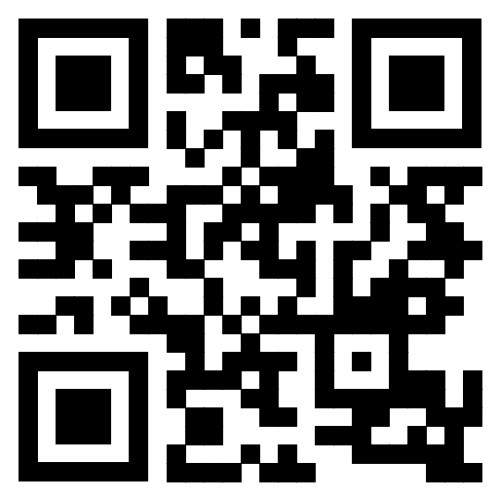 Le chef Jean-Luc Boulay, Maître Cuisinier de France, ainsi que sa brigade vous proposent de faire voyager vos papilles avec notre Menu Découverte sept services à 155$ inspiré des produits du terroir québécois (Différents accords mets et vins disponibles sur demande)CARTE PRINTEMPS 2023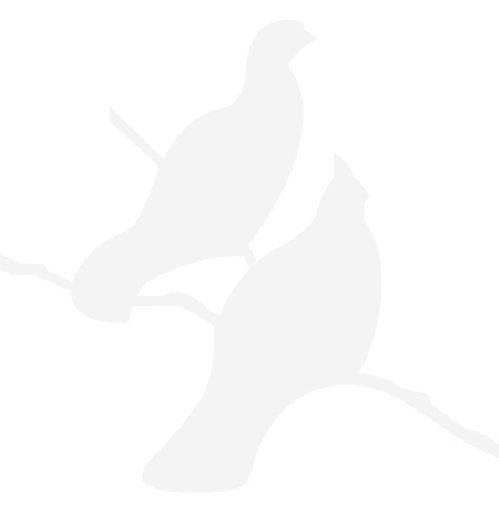 ENTRÉESTerrine de foie grasGelée d’argousier, coulis de fruitsBaies indigènes confites, pain brioché  							       29.Expérience de foie grasTradition et innovation en cinq façonsVariations de fruits et légumes texturés						                      39.Escalope de foie gras poêléeRenversé aux fraises des boisTuiles au thym et jus de viande	                                                                                                             39.BisonMi-cuit aux aromates boréales, rouleau croustillant Crosnes et purée de chou rougeSauce au Bleu d’Élizabeth et réduction de vin rouge                                                                           29.                                                                                                     Omble chevalier Longuet d’omble chevalier Champignons marinés Purée de fenouil, sauce aux herbes	     		                                                                 29.Crabe des neiges et CaviarTuiles de salicorne et ficelles de pommes Granny-Smith Crème anglaise au crabe et foin d’odeur                                                                                               35.	                                                   	 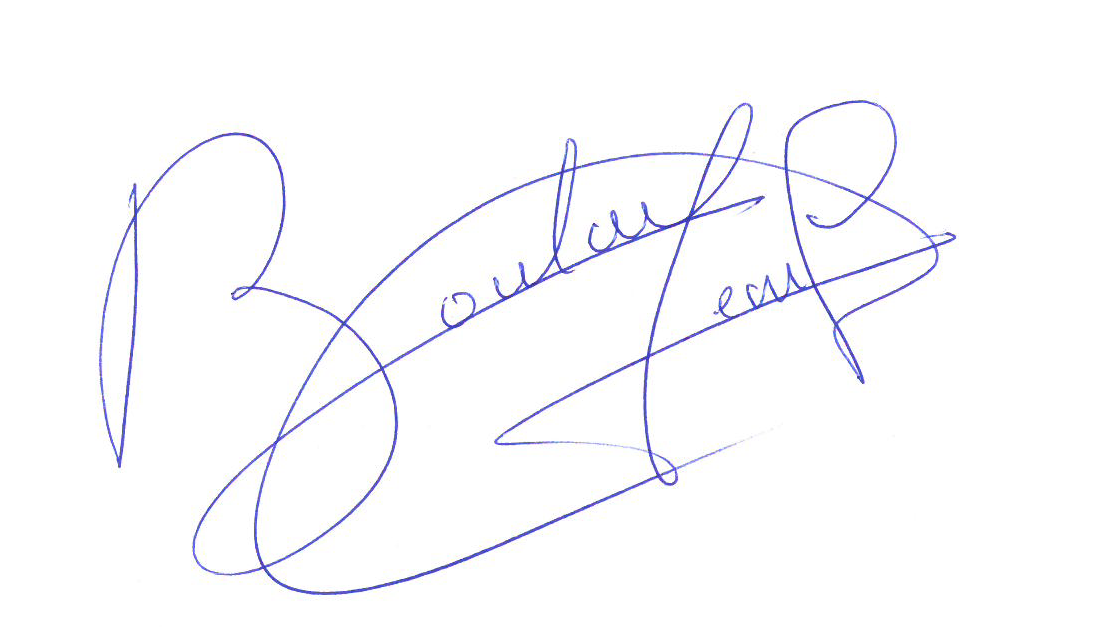 PLATS PRINCIPAUXPigeonneauPoitrine farcie au lard de Colonnata Betterave, Rhubarbe confite, noyer noirJus végétal                                                                                                                                                   66.Suprême de canard Cromesquis à la pêche et foie gras Coeur rosé et gâteau salé aux carottes Jus à l’épinette noire                                                                                                                                  56.Noix de Ris de veau et homardMorilles farcies aux crevettes de Matane, asperges  Jus de viande au Lillet						                                                   56.Flétan Pressé de poireaux, algues  Amandes fumées, ail noir du Quebec				                    Sauce au Noilly Prat								                      56.Agneau	Carré, filet mignon et flanc Aubergine, chutney de pruneNoisettes et jus d’agneau                                     		                                                                  56.                                               PétonclesPurée et palets de courge butternutPholiote adipeuseSauce crème aux cèpes		                                                                                                              56.                                                                                                                      Veuillez nous faire part de vos contraintes alimentaires lors de la prise de commande.Notez que les temps de préparation et de cuisson alloués à nos plats fontLa différence en bouche. Merci de votre compréhension!